В Октябрьский районный суд г. БелгородаАдрес: 308015, г. Белгород, ул. Сумская,д. 76 АЗаявитель: Кумейко В. Ю. Адрес: телефон: Орган, решение которого оспаривается:Управление Федеральной службы по надзору в сфере связи, информационных технологий и массовых коммуникаций по Белгородской области Адрес: 308007, г. Белгород, ул. Гагарина, д.6-аЖалобана постановление по делу об административном правонарушении и
представление об устранении причин и условий, способствовавших совершениюадминистративного правонарушенияавгуста 2014 года старшим государственным инспектором Российской Федерации по надзору в сфере связи, информационных технологий и массовых коммуникаций по Белгородской области, заместитель руководителя Управления Федеральной службы по надзору в сфере связи, информационных технологий и массовых коммуникаций по Белгородской области Демещенко, в отношении Заявителя было вынесено Постановление № 115 по делу об административном правонарушении, далее - «Постановление», в соответствии с которым Заявитель был признан виновным в совершении административного правонарушения, предусмотренного статьей 13.22 Кодекса об административных правонарушениях, а именно: в выходных данных молодежного журнала «ОнОнас» указаны не полные выходные данные - не указаны фамилия и инициалы главного редактора, и было назначено наказание в виде предупреждения. Также 18 августа 2014 года в отношении Заявителя было вынесено Представление №	54 об устранении причин и условий, способствовавших совершениюадминистративного правонарушения. Оригиналы Постановления и Представления на руки получены 19 августа 2014 года.Я не согласен с вынесенным Постановлением и Представлением по следующим основаниям.В соответствии с п.п. 3 статьи 27 Закона РФ от 27.12.1991 № 2124-1 «О средствах массовой информации», каждый выпуск периодического печатного издания должен содержать фамилию и инициалы главного редактора.В соответствии с абзацем 10 статьи 2 Закона РФ от 27.12.1991 № 2124-1 «О средствах массовой информации», под главным редактором понимается лицо,возглавляющее редакцию (независимо от наименования должности) и принимающее окончательные решения в отношении производства и выпуска средства массовой информации.Отдел молодежного журнала «ОнОнас» является структурным подразделением Автономной некоммерческой организации «Издательский дом «Мир Белогорья» и юридическим лицом не является. На основании штатного расписания АНО «ИД «Мир Белогорья» в отделе молодежного журнала «ОнОнас» предусмотрена должность редактора, должность главного редактора отсутствует. Непосредственное руководство редакцией по факту осуществляет Редактор молодежного журнала «ОнОнас». То есть, исходя из содержания абзаца 10. Статьи 2 Закона РФ от 27.12.1991 № 2124-1 «О средствах массовой информации», он является главным редактором, независимо от наименования должности.Статья 27 Закона РФ от 27.12.1991 № 2124-1 «О средствах массовой информации» дает исчерпывающий перечень выходных данных, которые должны содержаться в каждом выпуске периодического издания. В данный перечень включены фамилия и инициалы главного редактора, то есть лица, возглавляющего редакцию (независимо от наименования должности) и принимающего окончательные решения в отношении производства и выпуска средства массовой информации, коим и является Заявитель. Указание должности - это лишь более расширенная информация для читателей, в случае необходимости направления обращений лицу, возглавляющему редакцию. По сути, требования статьи 27 Закона РФ от 27.12.1991 № 2124-1 «О средствах массовой информации», а именно - указание в выходных данных фамилии и инициалов лица, возглавляющего редакцию, Заявителем выполнено.На основании Договора между учредителем и редакцией журнала «ОнОнас» лицом, возглавляющим Редакцию, с учетом утвержденной штатной структуры, является Редактор. Данный договор зарегистрирован в Управлении Роскомнадзора по Белгородской области 19.07.2013 году. В момент проверки и учета данного Договора у должностных лиц регистрирующего органа не возникло никаких вопросов и сомнений по поводу наименования в Договоре лица, возглавляющего редакцию. Однако в настоящее время в отношении меня вынесено Постановление об административном правонарушении и представление об устранении причин и условий, способствовавших совершению административного правонарушения. Тем самым должностное лицо регистрирующего органа противоречит своим и требованиям закона.Таким образом, считаю. Постановление и Представление незаконны и необоснованны ввиду отсутствия состава административного правонарушения в связи с отсутствием вины в его совершении и подлежат отмене.В соответствии с пунктом 3 части 1 статьи 30.7 Кодекса РФ об административных правонарушениях при наличии хотя бы одного из обстоятельств, предусмотренных статьёй 24.5 данного Кодекса, а также при недоказанности обстоятельств, на основании которых было вынесено постановление, по результатам рассмотрения жалобы на постановление по делу об административном правонарушении выносится решение об отмене постановления и о прекращении производства по делу.Учитывая изложенное, на основании статей 30.1 - 30.8 Кодекса РФ об административных правонарушенияхПРОШУ:Отменить Постановление по делу об административном правонарушении от 18.08.2014 г. N 115, вынесенное старшим государственным инспектором Российской Федерации по надзору в сфере связи, информационных технологий и массовых коммуникаций по Белгородской области, заместитель руководителя Управления Федеральной службы по надзору в сфере связи, информационных технологий и массовых коммуникаций по Белгородской области Демещенко, в отношении Заявителя.Отменить Представление № 54 об устранении причин и условий, способствовавших совершению административного правонарушения от 18.08.2014, вынесенное старшим государственным инспектором Российской Федерации по надзору в сфере связи, информационных технологий и массовых коммуникаций по Белгородской области, заместитель руководителя Управления Федеральной службы по надзору в сфере связи, информационных технологий и массовых коммуникаций по Белгородской области Демещенко, в отношении Заявителя .Производство по делу прекратить.Приложения:Копия паспорта Кумейко В.Ю..Копия жалобы в 1 экз. на 3 листах.Копия письма исх. № 1754-01/31 от 07.08.2014 г.Копия определения исх. № 1797-01/31 от 12.08.2014 г.Копия Приказа № 202-к в 1 экз. на 1 листе.Копия Договора от 18.07.2013 между учредителем и редакцией журнала «ОнОнас».Копия Свидетельства о регистрации СМИ ПИ № ТУЗ 1-00163.Копия протокола № 266-Пр от 11.08.2014 г.Копия постановления № 115 от 18.08.2014 г.Копия представления № 54 от 18.08.2014 г.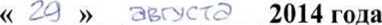 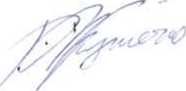 